Урок литературного чтения во 2 классе на тему: Русская народная сказка «Гуси-лебеди»Учитель младших классов : Гришкова Анастасия Александровна Тип урока: комбинированный, с использованием элементов проектной деятельностиМетоды обучения: Частично – поисковый, наглядный.Средства обучения: наглядные, словесные.Деятельность обучающихся: групповая работа.Привитие ценностей: Ценности, основанные на национальной идее «Мәңгілік ел»: казахстанский патриотизм и гражданская ответственность; уважение; сотрудничество; труд и творчество; открытость; образование в течение всей жизни.Межпредметные связи: - самопознание- познание мира- музыка- изобразительное искусство- трудовое обучение- музыка- физическая культураЦель:  систематизировать, обобщить знания учащихся о русской народной сказке «Гуси – лебеди», особенностях построения,  героях.  Формировать интерес к чтению, развивать наблюдательность, воображение, умение доказывать свою точку зрения. Воспитывать чувство ответственности, умение работать в коллективе.
Оборудование: чистые листы формата А 3, клей,  конверты с заданиями.Ход Урока1 Организационный момент.Прозвенел звонок для нас.Все зашли спокойно в класс.Встали все у парт красиво,Поздоровались учтиво.Тихо сели, спинки прямо.Вижу, класс наш хоть куда.Мы начнём урок, друзья.   Учитель предлагает ученикам разделится на три команды. Деление происходит по рядам. Необходимо повторить правила работы в команде.2 Введение в тему урокаУ каждой команды на столе лежит чистый лист и пронумерованные конверты в количестве 4 штук.-Ребята сегодня на уроке вы будете создавать постер к сказке. А вот к какой сказке, мы сейчас с вами узнаем. Для этого вам необходимо открыть конверт под номером 1. В конверте лежат названия вам необходимо выбрать верное название и приклеить к вашему постеру. Варианты :«Гуси лебеди», «Гуси утки», «Гуси гуси».3 Основная часть.- Мы с вами определили название сказки. Ну а теперь я предлагаю вам определить героев этой сказки. Для этого вам необходимо открыть конверт под номером 2. В конверте лежат картинки героев разных сказок. Вам необходимо найти и приклеить к вашему постеру только тех героев, которые встречаются в сказке «Гуси-лебеди».4. Физ.минутка.Быстро встали, тихо сели,Головами повертели,Сладко-сладко потянулисьИ друг другу улыбнулись,Открываем сказочный замок,Продолжаем наш урок5. Продолжаем основную часть. - Ребята вы молодцы, определили всех героев правильно! Ну а теперь вспомним сюжет сказки. Я предлагаю вам открыть конверт под номером 3. В конверте вы найдете сюжетные картинки к сказке, вам необходимо определить правильную последовательность картинок и приклеить их к вашему постеру. 6. Актуализация знаний. - Вы большие молодцы! Справились дружно и с этим заданием. А теперь ребята подумайте и обсудите в команде, чему же учит нас сказка «Гуси- лебеди». Вас ждет последний конверт с заданием. В нем вы найдете  поговорки. Но не все можно отнести к данной сказке. Найдите подходящую по смыслу поговорку и приклейте ее к постеру.7 Рефлексия. Итог урока.Каждая команда демонстрирует свой постер. Разбираем ошибки если есть. - Ребята вы все справились со всем заданиями. Давайте похлопаем в ладоши друг другу. 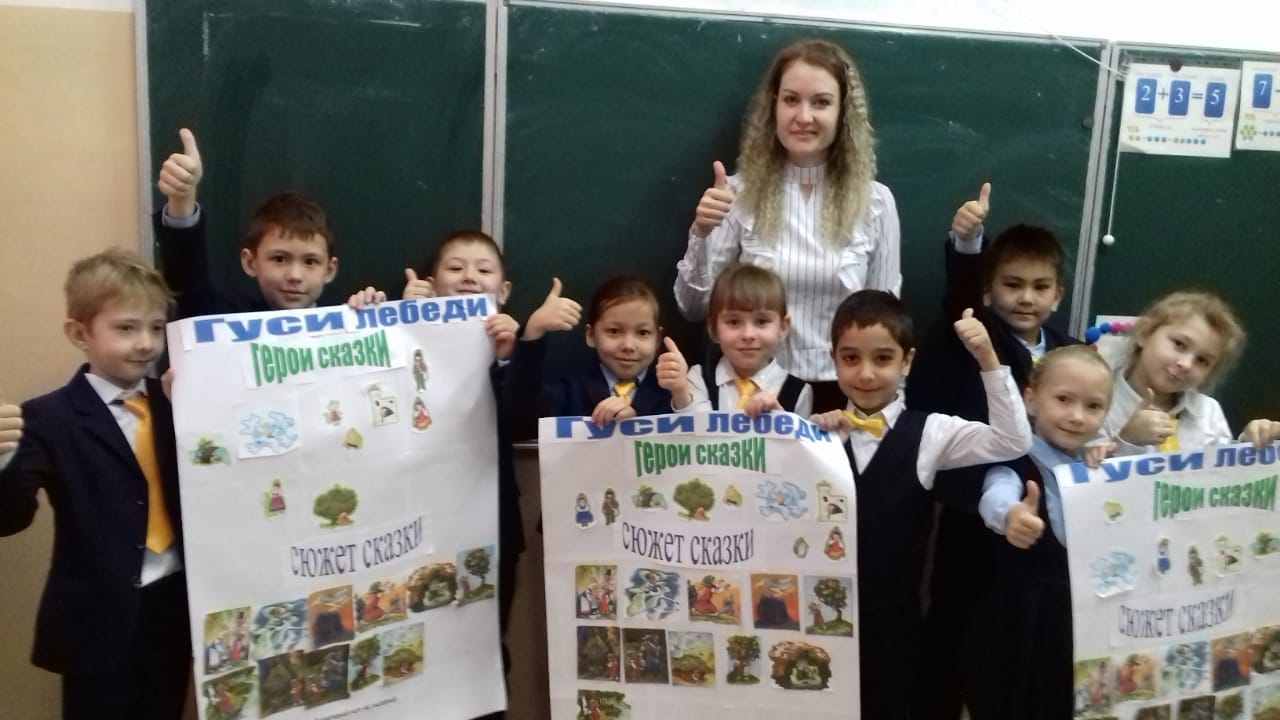 